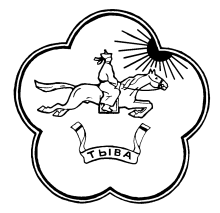 РЕСПУБЛИКА ТЫВА                  668360 Республика Тыва       ТЫВА РЕСПУБЛИКАНЫН            ТЕС-ХЕМСКИЙ КОЖУУН          Тес-Хемский кожуун              ТЕС-ХЕМ КОЖУУННУНХУРАЛ ПРЕДСТАВИТЕЛЕЙ            с.Самагалтай              ТОЛЭЭЛЕКЧИЛЕР ХУРАЛЫул.А.Ч.Кунаа,54     т.21576Решение № 26от «29» мая 2019  года                                                                               с.СамагалтайОб исполнении бюджета муниципального района  «Тес-Хемский кожуун Республики Тыва» за 2018 годРуководствуясь статьей 192 Бюджетного Кодекса Российской Федерации, Федеральным законом от 03.10.2003 г. № 131-ФЗ «Об общих принципах организации местного самоуправления в Российской Федерации», Уставом муниципального района «Тес-Хемский кожуун РТ», заслушав и обсудив информацию начальника отдела бюджетной политики управления финансов администрации кожууна Ооржак Ш.Ч. об исполнении бюджета муниципального района «Тес-Хемский кожуун РТ» за 2018 год, Хурал представителей Тес-Хемского кожууна РЕШИЛУтвердить отчет об исполнении бюджета муниципального района «Тес-Хемский кожуун Республики Тыва» за 2018 год по доходам в сумме  539814 тыс. рублей, по расходам 538094,4 тыс. рублей с превышением доходов над расходами (профицит) в сумме  1719,6 тыс. рублей.Утвердить исполнение бюджета за 2018 год согласно приложениям № 1, 4, 10, 12, 14, 16 к настоящему Решению.Настоящее Решение вступает в силу со дня его официального опубликования.Глава-Председатель Хуралапредставителей муниципального Района «Тес-Хемский кожуун РТ»                                                       Донгак Ч.Х.